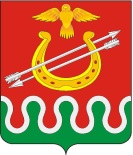 Администрация  Александровского сельсоветаБоготольский районКрасноярский край	ПОСТАНОВЛЕНИЕ	  От 1  февраля 2024 года	             с. Александровка 	                        № 1 - ПО    переводе     муниципальных   жилыхпомещений  в маневренный  жилищныйфонд     Александровского сельсоветаВ соответствии с Жилищным кодексом Российской Федерации, Федеральным законом от 06.10.2003 №131-ФЗ «Об общих принципах организации местного самоуправления в Российской Федерации», постановлением Правительства Российской Федерации от 26.01.2006  № 42 «Об утверждении правил отнесения жилых помещений к специализированному жилищному фонду и типовых договоров найма специализированных жилых помещений», Положением о муниципальном маневренном жилищном фонде, утвержденным  Постановлением  администрации  Александровского сельсовета от 12.09.2022 № 22–П,, Уставом   Александровского сельсовета,   ПОСТАНОВЛЯЮ:1. Создать маневренный жилищный фонд   Александровского сельсовета.2. Перевести в состав маневренного жилищного фонда   Александровского сельсовета муниципальные жилые помещения согласно Перечню (Приложение 1).              3. Настоящее Постановление опубликовать в газете  «Земля Боготольская» и разместить на официальном сайте Боготольского района в сети Интернет на странице Александровского сельсовета 4.Контроль над исполнением постановления оставляю за собой.            5. Постановление вступает в силу в день, следующий за днем его официального опубликования. Глава  Александровского сельсовета                                  Н.И.Никишина Приложение 1к  постановлению Администрации  Александровского сельсовета от  « 01 » февраля  2024 года  № 1-П   ПЕРЕЧЕНЬмуниципальных жилых помещений, подлежащих переводу в маневренный жилищный фонд  Александровского сельсовета№№п/пАдрес жилого помещения (квартиры)Площадь жилого помещения, м21. Красноярский край, Боготольский район, с. Александровка , ул. Советская, дом № 18-347,3